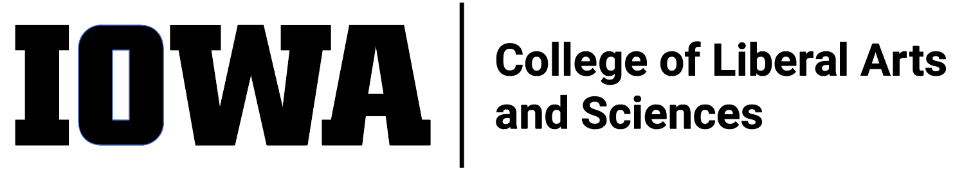 STAFF COUNCIL MONTHLY MEETING
AgendaWednesday 12/21/22, 10:30 a.m.HYBRIDIn-person: 240SH, orJoin Zoom Meetinghttps://uiowa.zoom.us/j/98191553384Call to order by PresidentMinutes approval (11/16/22)New Business New UI SC ex officio (replacing Karen Noggle)Brad CarsonSpring Meetings RoundtableAction items from Visioning Event report Work with Collegiate Leaders Brown Bag Event Coordination (Adam, Mallory)Spring date?Additional committee members?Communications Team updateHow CLAS SC will interface with CLAS MarComEC Meeting with Dean Dec 8Topic of discussionDean’s office meeting debriefs (Mark/Rebecca)Old BusinessVisioning Event Report general response from Dean’s officeDEI Workgroups being created (15-18 people)Should CLAS SC formalize representation on DEI committee?Committee updates Ex-Officio updatesAdjournITEMS FOR FUTURE AGENDAS:Discuss periodic, traveling coffee talk / Staff Council gatherings to build community, raise awareness about Staff Council, engage staff, recruit new Council members